ОТЧЕТо реализации проекта инициативного бюджетирования Наименование поселения, муниципального района или городского округа, на территории которого реализовывался проект инициативного бюджетирования: Пролетарское сельское поселение Кореновского района.Название проекта инициативного бюджетирования: Благоустройство территории детской игровой площадки в х. Бабиче-Кореновском (приобретение, доставка, установка скамеек).Даты начала и окончания реализации проекта инициативного бюджетирования: с 29.09.2021г. по 30.10.2021г.Сведения о выполненных работах, оказанных услугах, закупленных товарах в рамках реализации проекта инициативного бюджетирования: В соответствии с муниципальным контрактом № 63 от 29.09.2021г., заключённым Администрацией Пролетарского сельского поселения Кореновского района  с ООО  «Уют», приобретены уличные скамейки._________________________________________________________________________________________________ (описание произведенной закупки с указанием товаров, работ, услуг, выполненных (закупленных) в соответствии с предметом муниципального контракта, результатов выполнения таких работ (услуг), Общество с ограниченной ответственностью «Уют»: 347913, Ростовская область, г. Таганрог, ул. Менделеева, 18 кв. 33__________________________________________________________________________________________________________________________________________информации о поставщике (подрядчике, исполнителе) муниципального контракта)Количество граждан, принявших трудовое участие в реализации проекта бюджетирования - 2 человек.Описание работ, выполненных гражданами в рамках их трудового участия в реализации проекта инициативного бюджетирования: Гражданами выполнялись  работы по установке скамеек. Сведения об осуществленных физическими и (или) юридическими лицами, индивидуальными предпринимателями мероприятиях в рамках их участия в нефинансовой форме в реализации проекта инициативного бюджетирования:  НетСведения о поступлении и расходовании средств областного бюджета, местного бюджета, средств физических и (или) юридических лиц, индивидуальных предпринимателей:     Иная информация о реализации проекта инициативного бюджетирования: Нет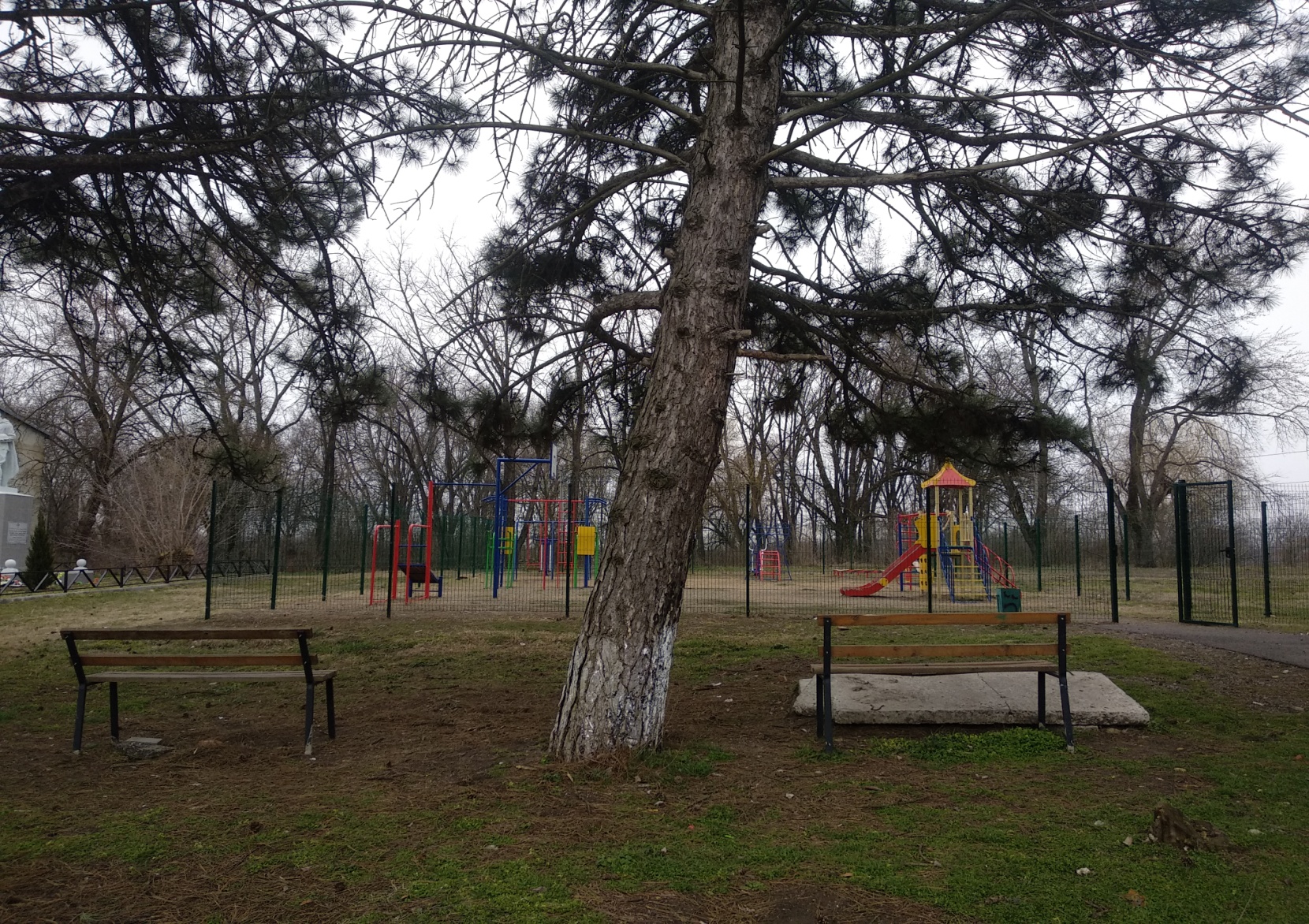 Запланированный объем средств, необходимых для реализации проекта  Объем средств краевого бюджета, направленных на реализацию проектаОбъем собственных средств местного бюджета, направленных на реализацию проектаОбъем средств физических лиц, поступивших в местный бюджетОбъем средств юридических лиц, индивидуальных предпринимателей, поступивших в местный бюджетИтоговая стоимость проекта после осуществления закупки товаров, работ и услугПричины отклонения                 от запланирован-ной стоимости проекта21,00,020,00,00,021,0-